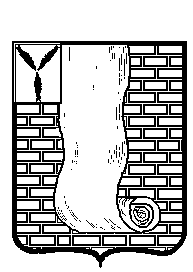 АДМИНИСТРАЦИЯКРАСНОАРМЕЙСКОГО МУНИЦИПАЛЬНОГО РАЙОНАСАРАТОВСКОЙ ОБЛАСТИРАСПОРЯЖЕНИЕО  проведении муниципального конкурса «Мисс Осень- 2019»В соответствии с Уставом Красноармейского муниципального района, в целях активизации деятельности общеобразовательных организаций и филиалов средних специальных учреждений в деле воспитания духовно-нравственных качеств учащихся и студентов, выявления и поддержки талантливой молодежи Красноармейского муниципального района,1. Провести  20 ноября 2019 года в 16:00 муниципальный конкурс «Мисс Осень-2019» на базе Районного Дворца культуры г. Красноармейска;2. Утвердить Положение  о  проведении муниципального конкурса «Мисс Осень-2019», согласно приложению № 1;3. Утвердить состав жюри муниципального конкурса «Мисс Осень-2019», согласно приложению № 2;           4. Поручить организацию и проведение муниципального конкурса «Мисс Осень-2019» муниципальному бюджетному учреждению дополнительного образования «Центр творчества, отдыха, туризма детей и молодежи г. Красноармейска» (Толкачева Т. В.);            5. Финансовому управлению администрации Красноармейского муниципального района произвести финансовое расходование, связанных с реализацией настоящего распоряжения, за счет муниципальной программы «Развитие физической культуры, спорта, туризма и молодежной политики в Красноармейском районе» на 2017/2020 годы, (пункт 14 «Проведение мероприятий, конкурсов, социальных программ и проектов в сфере молодежной политики»), согласно приложению №3;            6. Рекомендовать начальнику ОМВД России по Красноармейскому району Саратовской области обеспечить охрану общественного порядка во время проведения районного конкурса «Мисс Осень-2019» (Суздаль А.С.);           7. Организационно-контрольному отделу разместить настоящее распоряжение на официальном сайте администрации Красноармейского муниципального района в информационно-телекоммуникационной сети «Интернет»;           8. Контроль за выполнением настоящего распоряжения возложить на заместителя главы администрации Красноармейского муниципального района Е.В. Наумову.Глава Красноармейского муниципального района                                                                       А.В. Петаев                                                                                          Приложение № 1                                                                              к распоряжению администрации                                                      Красноармейского                                                               муниципального района                                                               от 18.10.2019г. № 924-рПоложение о муниципальном конкурсе «Мисс Осень-2019»                                                        1. Общие положения                1.1. Настоящее Положение о проведении муниципального конкурса «Мисс Осень-2019» среди учащихся 8-11 классов и студенток колледжа г. Красноармейска.                                                                                                             2. Цели и задачи 2.1. Пропаганда организационного досуга и здорового образа жизни. 2.2. Развитие актерского мастерства участниц. 2.3. Выявление и поддержка талантливых участниц.  2.4. Приобщение молодежи к нравственным ценностям, формирование основ духовной культуры. 2.5. Воспитание эстетического вкуса.                                                        3. Условия проведения 3.1. Участницы конкурса: ученицы 8-11 классов, студентки колледжа. 3.2. Заявки на участие в конкурсе должны быть поданы до 20.10.2019г.  3.3. Участницы обязаны присутствовать на всех репетициях. Время и место всех репетиций составляется организаторами конкурса заранее. Организаторы конкурса оставляют за собой право вносить коррективы в проведение репетиций, заблаговременно сообщая участницам обо всех изменениях. 3.4. Участницы должны предоставить фонограмму на флэшносителе, где должны быть записи, предназначенные только для конкурса.  3.5. От каждой образовательной организации выбираются конкурсантки для участия в конкурсе, до 20.10.2019г. включительно необходимо подтвердить участие в конкурсе, информацию подать инструктору-методисту. 4.2. Группа поддержки готовит плакаты, перетяги и т.д.4. Сроки и место проведения конкурса 4.1. 20.11.2019 г. в 16:00 часов, Районный Дворец Культуры г.Красноармейска. 5. Ответственный за мероприятие. 5.1. Ответственный за мероприятие МБУДО «ЦТОТД и М г.Красноармейска» Иванова Татьяна Владимировна – инструктор-методист, тел.раб: 2-10-76, тел.сот: 8 987 832 87 42                                          6. Конкурсная программа 6.1. «Визитная карточка» Конкурсантки рассказывают о себе, манера рассказа может быть абсолютно разная: просто рассказ, в стихотворной форме, песня о себе, рассказ с призентацией, постановка/сценка о себе, видеоклип или короткометражный фильм. Визитная карточка должна быть не только очень интересной, но и не долгой, в пределах 3 минут. Презентации, фонограммы, видео и другое участницы должны предоставить заранее инструктору-методисту. 6.2. «Кулинарное искусство»  Каждой участнице предоставляется выделенное место на сцене, 1 стол для приготовления блюда. Блюдо должно состоять не более чем из 15 ингредиентов. Посудой и прочими атрибутами композиции участницы обеспечивают себя самостоятельно. Конкурсанткам надо придумать название блюда и продумать его презентацию (защиту) жюри. На приготовление отводится 15 минут.6.3. «Пригласите танцевать» Этот этап конкурса включает в себя парный танец: вальс, танго, ча-ча-ча, джайв и многое другое, который длится не более 3 минут. 6.4. «Мои таланты» Этап конкурса заключается в том, чтобы участницы показали свои способности, увлечение, таланты, например: танец, песня, сценическая постановка и другое. Номер должен длиться не более 3 минут. 6.5. «Дефиле» Участницы демонстрируют свои вечерние наряды.6. Состав жюри 6.1. Жюри конкурса формируется из представителей администрации г.Красноармейска. 6.2. Решение жюри является окончательным и пересмотру не подлежит. 6.3. Жюри определяет из числа конкурсанток победителей по следующим номинациям:        -  Гран – при конкурса «МИСС ОСЕНЬ - 2019»        - «Вице-Мисс Осень - 2019»        - «Мисс Элегантность»        - «Мисс Грация»        - «Мисс Обаяние»        - «Мисс Гармония»        - «Мисс Нежность»        - «Мисс Утонченность»                                                                             Приложение № 2                                                                              к распоряжению администрации                                                                              Красноармейского                                                                             муниципального района                                                                             от 18.10.2019г. № 924-р        С О С Т А Вжюри  муниципального конкурса «Мисс Осень -2019»Шубина Ю.Ю.  -  начальник отдела по социальной политике, охране                                                     труда и трудовым отношениям администрации КМР,                               председатель жюриХижняков А.А.  - начальник управления образования администрации КМР,                                 заместитель председателя жюри;Устинов М.Е.    -   хормейстер народного ансамбля песни и танца «Вишенка»                                РДК МБУК «ЦКС», преподаватель отделения народных                                 инструментов МБУ ДО «ДШИ», Заслуженный работник                                 культуры РФ (по согласованию);Суздаль А.С.   –   начальник ОМВД РФ по Красноармейскому                               району подполковник полиции (по согласованию);Кузнецова Е.В. -   начальник отдела культуры администрации                                     Красноармейского муниципального районаСМЕТАРасходов денежных средств на проведениемуниципального конкурса «Мисс Осень-2019»ИТОГО ПО СМЕТЕ: 1400 руб. 00 коп. (одна тысяча четыреста рублей 00 копеек) Начальник отдела по социальной политике, охране труда и трудовым отношениям                                         Шубина Ю.Ю.от18 октября 2019г.№924-рот18 октября 2019г.№924-рг. КрасноармейскПриложение № 3 к распоряжению администрации Красноармейскогомуниципального районаот 18.10.2019г. № 924-р№ п/пНаименованиеНаименованиеЕд. изм.Ед. изм.Кол-воЦена руб.Сумма руб.1дипломШт.Шт.555,025,002рамкаШт.Шт.5575,00375,003лентамм1010100,001000,00Итого:1400,00